TEMAT KOMPLEKSOWY: POLSKA- MOJA OJCZYZNADzień IV07.05.2020r. (czwartek) Temat dnia: BIEL i CZERWIEŃ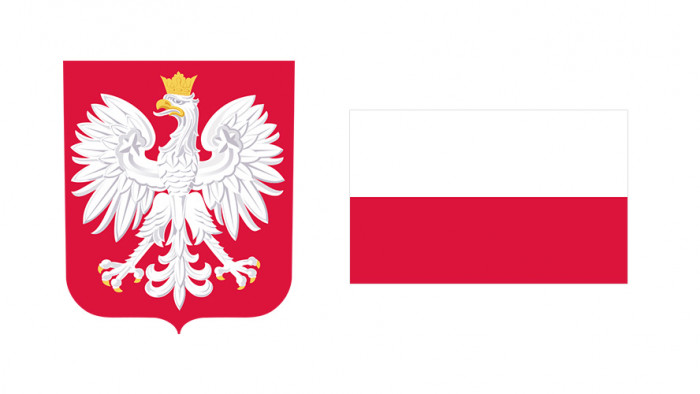 Temat 1.”Flaga, godło, hymn”-:utrwalanie wiedzy ma temat symboli narodowych.Filmik IPN: "Polskie symbole narodowe" to klasyka i pewnie większość dzieci już go obejrzało, ale na pewno warto zrobić to jeszcze raz ;-) https://www.youtube.com/watch?v=xQk8p7XY23A 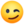 Hymn- odsłuchanie hymnu państwowego. Zwrócenie uwagi na przyjęcie postawy zasadniczej. 
https://www.youtube.com/watch?v=ioUutRw9WeQ„Mazurek Dąbrowskiego”- nauka pierwszej zwrotki i refrenu hymnu.
Jeszcze Polska nie zginęła,
Kiedy my żyjemy. 
Co nam obca przemoc wzięła,
Szablą odbierzemy.

Marsz, marsz, Dąbrowski,
Z ziemi włoskiej do Polski.
Za twoim przewodem
Złączym się z narodem.Temat 2: „Flaga Polski” – wydzieranka.
Wprowadzeniem do pracy plastycznej może być wiersz D. Kossakowskiej. „Nasza ojczyzna”

Wisłą płyniemy od gór aż do morza.Każdy podziwia nasz piękny kraj.Piękny jest zimą, piękny jesieniąi wtedy kiedy jest maj.Gdy polskie flagi wisząi dumnie w słońcu się mienią.
Gdy wszyscy podziwiają,
biel połączoną z czerwienią.Rozmowa w oparciu o wiersz.- Gdzie Wisła ma swój początek i do czego wpada?- W jakim miesiącu wywieszane są polskie flagi?- Jakie kolory znajdują się na polskiej fladze?Oglądanie flag.Dzieci oglądają ilustracje przedstawiające flagi  państw Unii Europejskiej. Wskazująwśród nich flagę Polski.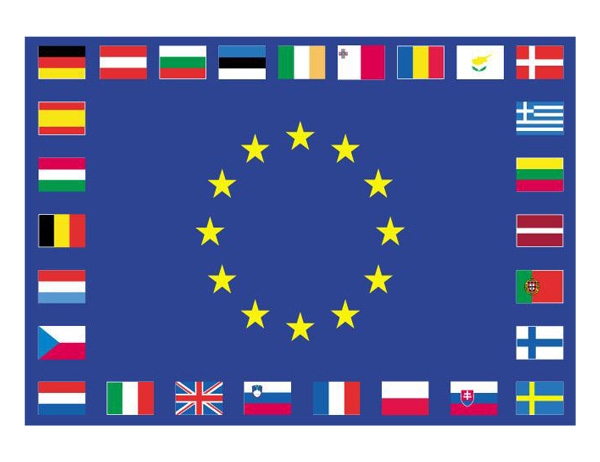 Dzieci otrzymują kartki A5 podzielone na połowę. Białe i czerwone kartkidrą na małe kawałki i przyklejają na przygotowanych kartkach A5.Następnie przymocowują wykonaną flagę do patyczka.ŻYCZYMY MIŁEGO DNIAKarta pracy do wykonania w domu.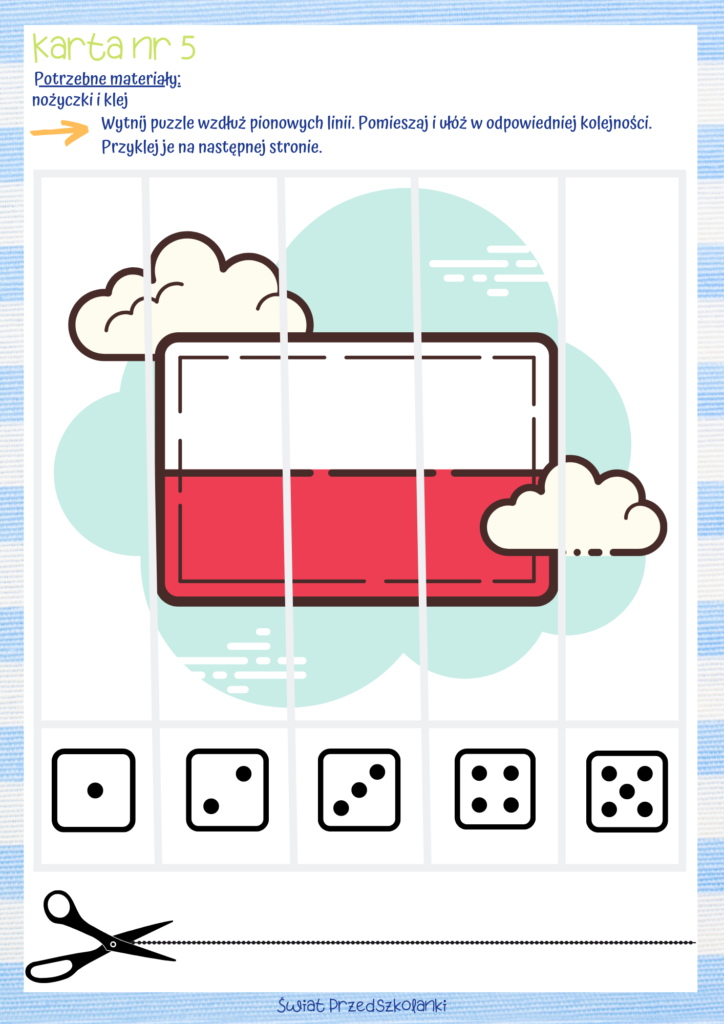 